УВАЖАЕМЫЕ ПАЦИЕНТЫ!Рассмотрение обращения граждан Российской Федерации в ММАУ «Городская поликлиника №5» осуществляется в соответствии с Федеральным законом от 02.06.2006г. № 59-ФЗ (ред. от 03.11.2015) «О порядке рассмотрения обращений граждан Российской Федерации»Ответственные лица в ММАУ «Городская поликлиника №5»по работе с обращениями граждан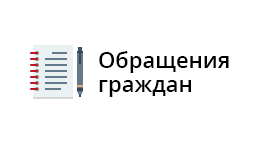 № п/пФИОДолжность, телефонГрафик работы1.Костюшина Евгения ИгоревнаИ.о.заместителя главного врача по медицинской частител.: 560-231; 8-982-962-01-30Понедельник - пятница с 08:00 до 17:002.Старостина Ольга ВладимировнаЗаместитель главного врача по детствутел.: 560-238; 8-982-962-03-05Понедельник - пятница с 08:00 до 17:003.Скворцова Рузалия ШафигулловнаНачальник отдела по контролю качества медицинской помощи и временной нетрудоспособностител.: 560-234Понедельник - четверг с 08:00 до 17:00Пятница с 12:00 до 20:00